        嘉義縣中埔鄉中山國民小學附設幼兒園111學年度第一學期8/29-9/30餐點表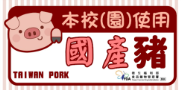 備註：(1)本園一律使用國產豬、牛肉食材。。      (2) 餐點會依照廠商所配送的食材有所調整。 日期星期上午點心午               餐下午點心全穀根莖類豆魚肉蛋類蔬菜類水果類8/29一玉米濃湯白米飯、炸豬排、瓢瓜炒肉絲、炒高麗菜、紫菜蛋花湯蘋果8/30二冬瓜粉圓糙米飯、糖醋雞丁、炒四色、炒蚵白菜、枸杞冬瓜湯、百香果香吉士8/31三炒烏龍麵白米飯、肉絲蛋炒飯、飄香滷味、炒油菜、刺瓜排骨湯葡萄9/1四香菇肉羹地瓜飯、三杯雞、黃瓜炒菇、蒜炒空心菜、韓式泡菜鍋、香蕉鮮奶脆片9/2五仙草蜜糙米飯、薑爆麻油雞、豆瓣豆乾肉絲、青江菜、滷酸菜雞湯	芭樂9/5一小籠包/牛奶芝麻飯、泰式酸辣雞、高麗菜炒肉絲、薑絲小白菜、蘿蔔排骨湯香蕉9/6二肉絲炒麵糙米飯、京蒜排骨、雙鮮絲瓜、筍絲空心菜、關東煮、小番茄綠豆薏仁湯9/7三燒賣茄汁義大利麵、洋蔥蛋、沙茶大白菜、玉米排骨湯蘋果9/8四慶生會蛋糕/優酪乳十穀米飯、椒鹽魚、咖哩鮑菇、南瓜蒜滷大陸妹、當歸湯、香蕉布丁9/9五中秋連假中秋連假中秋連假9/12一果醬吐司/豆漿紅豆飯、瓜仔雞、脆炒洋芋、吻魚小白菜、薑絲冬瓜、蛤蠣湯蘋果9/13二蘿蔔貢丸湯糙米飯、迷迭香豬排、高麗菜炒肉片、鮮筍空心菜、枸杞山藥湯、小番茄紅豆湯9/14三香菇瘦肉粥雞肉飯、鮪魚炒蛋、紅蘿蔔大白菜、冬瓜排骨湯奇異果9/15四水餃十穀米飯、可樂蹄膀、黃瓜肉片、培根高麗菜、大眾火鍋湯、香蕉餛飩湯9/16五奶黃包/鮮奶地瓜飯、紅燒排骨、芹香肉末、金針絲瓜、紅棗蔬菜湯葡萄9/19一黑糖小饅頭/鮮奶芝麻飯、韓式泡菜豬肉、玉米紅蘿蔔丁、金針菇絲瓜、玉米排骨湯香瓜9/20二鍋燒意麵糙米飯、磨菇豬柳、蕃茄豆腐蛋、薑絲青江菜、香菇雞湯、小番茄味噌豆腐湯9/21三地瓜粥/肉鬆肉絲燴飯、鮮炒四色丁、鮮菇青江菜、奶皇包芭樂9/22四蒸蛋十穀米飯、三杯雞丁、綜合滷味、吻魚莧菜、紫菜蛋花湯、香蕉銅鑼燒9/23五玉米濃湯地瓜飯、泰式酸辣雞、鮮菇炒三絲、蒜滷豆芽、肉絲清湯香蕉9/26一銀絲卷/米漿小米飯、泰式酸辣雞、三色肉絲、薑絲小白菜、冬瓜排骨湯蘋果9/27二小餐包/鮮奶糙米飯、京蒜排骨、刺瓜什錦、筍絲空心菜、關東煮、小番茄關東煮9/28三奇異果鮮蔬炒烏龍、滷蛋、培根高麗菜、枸杞山藥蘿蔔湯綜合滷味9/29四香菇雞湯十穀米飯、新鮮檸檬魚、客家小炒、蒜香地瓜葉、筍香排骨湯、香蕉滷雞腿9/30五鮮奶饅頭/鮮奶地瓜飯、香酥腿排味噌燒肉片、蒜炒萵苣、韓式泡菜鍋葡萄